File 3 Statement Regarding Collecting Data RequiredDCJS will comply with all OVC data collection, reporting and analysis requirements. The victims services staff have current and appropriate expertise and capacity to coordinate and collect all grant required data including all performance measures required through OVC’s online Performance Measurement Tool (PMT). DCJS staff have examined the complete list of performance measures related to Subgrant Award Reports, Subgrantee Performance Measures, and the Victim Assistance Grantee Report.Since PMT implementation, DCJS has met all reporting requirements. To date, we have modified multiple VOCA project reporting forms in order to support subgrantee efforts to capture PMT required data elements. We have also modified existing software and databases to capture required data. Subgrant Award Report and Quarterly Performance Report data entry into PMT remain labor and time intensive. DCJS developed a Request for Proposals to design, deliver, and support software which will enable all funded projects to efficiently collect all PMT data as well as additional DCJS required performance data for all DCJS VOCA funded project types. We have also developed and conducted training and provided grantees with technical assistance on PMT and the new data collection software. Once the new software has been deployed and adequate training has been provided, we anticipate allowing all grantees to enter SAR and/or performance data into PMT directly. We are hopeful that this can be completed in the next 24 months. In the interim, we hired a temporary employee to assist with SAR and ongoing quarterly performance data entry activities. 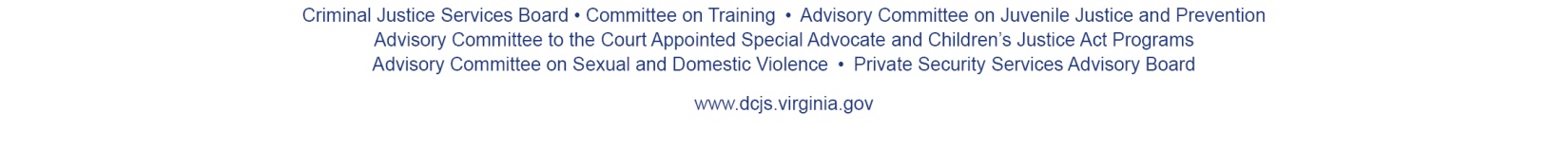 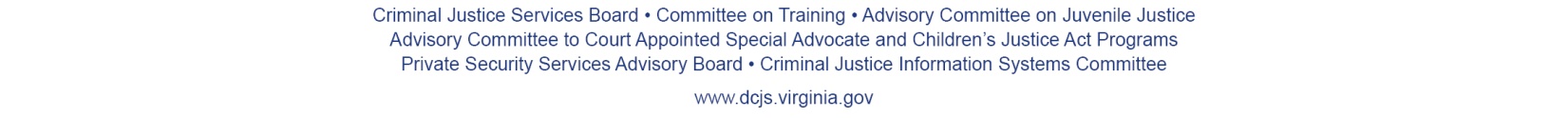 